Publicado en Madrid el 16/01/2020 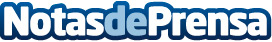 Symborg participará en la Jornada de la Patata en El Carpio, ValladolidLa 8ª edición de este evento será mañana 17 de enero en el  Centro Cívico de la localidad. Symborg expondrá un caso de éxito con el uso de su producto MycoUP en este cultivoDatos de contacto:Press Corporate Com 910910446Nota de prensa publicada en: https://www.notasdeprensa.es/symborg-participara-en-la-jornada-de-la-patata Categorias: Castilla y León Industria Alimentaria http://www.notasdeprensa.es